EXCEPTIONAL CIRCUMSTANCES – PUPIL TERM TIME LEAVE REQUEST (to be completed by parents/carers only)Pupil’s Name  	…………………………………  D.O.B …………..	  Form ………                                      Pupil’s Name  …………………………………  D.O.B …………..	  Form ………  Pupil’s Name  …………………………………  D.O.B …………..	  Form ………  I request permission for the above named pupil(s) to be granted leave during the school term.  Reason for request …………………………………………………………...............................................................................................................................................................................................................Dates of absenceFrom ………………………………… To ………………………. No of school days …………..Address where we will be staying…………………………………………………………………..Email address…………………………………………………………………………………………Phone Number………………………………………………………………………………………..I/We understand that if leave is agreed:if travelling abroad, I / we will supply a copy of the return travel documentation.I / we will supply the name and phone number of a contact person whilst abroad.if I / we do not return at the agreed time; I / we am / are aware that I / we may be issued with a penalty notice.   If I do not pay the fine, the case may be referred to Court which could result in a fine of up to £1000 per child and a criminal record.  In exceptional circumstances penalty notices may not be issued and cases may be taken straight to Court.	PTORequest agreed / denied Signed ……………………………… Head Teacher       Dated ………………………………………Parent/Carer Name……………………………………………………DOB……………………………………………….Address…………………………………………..…………………………………………………….Signature……………………………………Date…………………………………………Parent/Carer Name ………………………………………………DOB………………………………………Address……………………………………………………………………………………Signature…………………………………Date……………………………………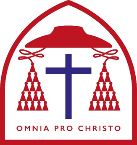 